План-конспект открытого занятия по художественной деятельности (аппликация) по теме «Рыбы»- Рыбки в аквариуме в младшей группеВоспитатель: Кузнецова Елена Михайловна.Программные задачи:Учить детей составлять изображение рыбок из готовых форм, работать коллективно.Закрепить у детей практические навыки аппликации (намазывание, приклеивание); Закрепить знания детей о форме и цвете геометрических фигур (овал, треугольник);Формировать пространственные представления: учить правильно располагать изображения на листе бумаги; Разрабатывать мелкую моторику пальцев рук;Создать условия для формирования интереса и положительного отношения к аппликации.Словарная работа:Расширять знания детей о  рыбках.Формировать представление о внешнем виде, об образе жизни, о повадках рыб.Учить правильно отвечать на вопросы воспитателя, используя простые предложения.Уточнять и расширять словарь по теме "Рыбы".Словарь:аквариум, золотая рыбка, туловище, голова, глаза, рот, хвост, корм;плавает, клюёт, хватает;Оборудование к занятию:Мольберт с изображением аквариумаИгрушки кот и рыбкаМузыкальное сопровождение «Шум моря»Готовые формы для наклеивания (овалы и треугольники)Клей, кисти, салфетки, клеенкиДо начала занятия воспитатель обращает внимание детей, что в аквариуме – рыбка. Дети рассматривают ее без участия педагога.Ход занятия:Воспитатель: Ребята, посмотрите, какая красивая рыбка плавает в аквариуме… (Рыбки в аквариуме нет) Ой, а где же рыбка?- Мяу! - Ребята, вы ничего не слышали?Дети: Кто-то сказал -  Мяу…Воспитатель: Кто же это? Из-за мольберта появляется кот с ведром, а в нем рыбка.- А, это ты Васька. Это ты поймал нашу рыбку в аквариуме?- Да, я… Она плавала одна, в таком большом аквариуме, ей было скучно, я ее пожалел и посадил  в маленькое ведерко.- Ай – ай ребята, разве можно рыбку держать в ведре без воды?Дети: НетВос-ль: Давайте скорее выпустим рыбку обратно в аквариум.Выпускают рыбкуВос-ль: Рыбка говорит нам спасибо. Как она говорит?Артикуляционная гимнастика. Дети широко открывают рот.Вос-ль: Ребята, а Васька прав, аквариум большой, и рыбке в нем скучно. Давайте наклеим в аквариум много рыбок, и тогда рыбка не будет скучать.- Посмотрите, что вы видите у себя на столахДети: Овал. Вос-ль: Это туловище рыбок. (Овалы разного цвета)Вос-ль спрашивает у каждого ребенка, какого цвета  туловище у рыбки. Дети называют цвет.Вос-ль: Ребята, а что еще есть у рыбки?Дети:  ХвостВоспитатель предлагает подобрать каждому ребенку к туловищу рыбки соответствующий хвост.Вос-ль: Туловище и хвостик у рыбки должны быть одного цвета. - Какого цвета будет хвостик у рыбки. Дети называют цвет. - А какой он будет формы? Дети называют форму – треугольник.Дети выкладывают готовые формы и составляют образ рыбки.Вос-ль:  А теперь мы наклеим наших рыбок. Что нам понадобиться, чтобы рыбки приклеились?Дети: Клей, кисточка, салфетка, клеенкаВос-ль: Аквариум большой, места в нем много, рыбки будут плавать во всем аквариуме.Выполнение аппликации детьми (звучит легкая музыка, с морскими звуками). Дети наклеивают рыбок. Воспитатель напоминает детям, как правильно пользоваться клеем, последовательность наклеивания.Пальчиковая гимнастика: "Рыбка"Рыбка плавает в водице,         - (Сложенными вместе ладонями дети изображают, как рыбка плывет).Рыбке весело играть.Рыбка, рыбка, озорница           - (грозят пальчиком)Мы хотим тебя поймать           - (медленно сближают ладони)Рыбка спинку изогнула             - (снова изображаем, как плывет рыбка)Крошку хлебную взяла             - (делают хватательное движение обеими   руками)Рыбка хвостиком махнула       - (снова плывут)Рыбка быстро уплыла.Воспитатель выставляет аквариум с рыбками .Вос-ль: Сколько рыбок было в аквариуме?Дети: Одна.Вос-ль: А теперь сколько стало?Дети: МногоВос-ль: Какие рыбки у нас получились?Дети: Разноцветные.Вос-ль: Теперь нашей рыбке не будет скучно в аквариуме. Кот Васька хвалит детей.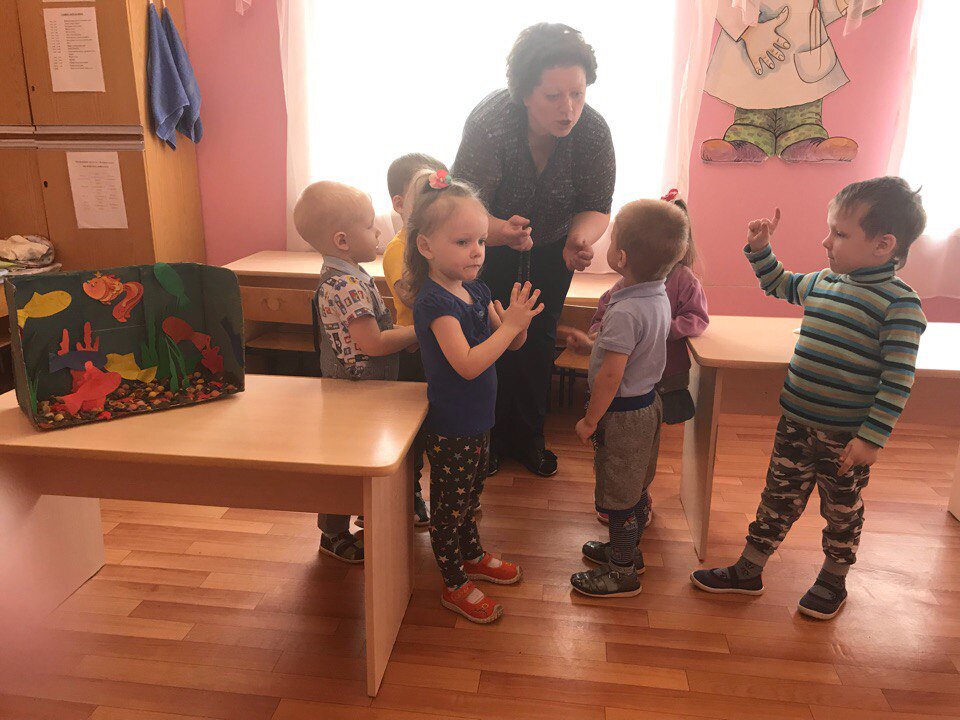 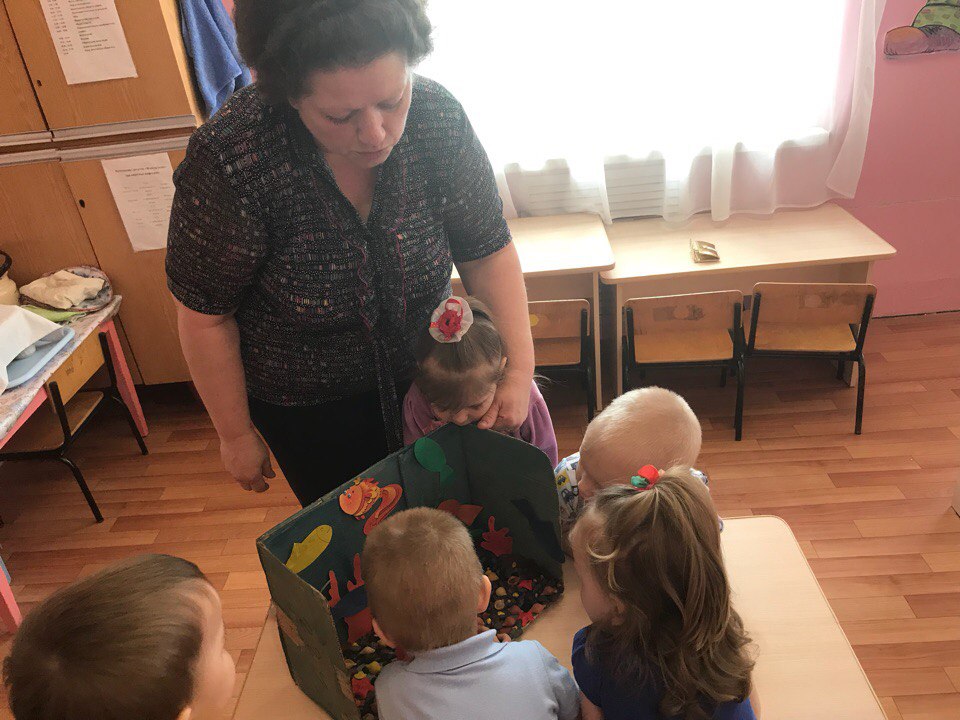 